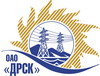 Открытое акционерное общество«Дальневосточная распределительная сетевая  компания»ПРОТОКОЛ ПЕРЕТОРЖКИСпособ и предмет закупки: Открытый одноэтапный электронный конкурс без предварительного квалификационного отбора: «Строительство административного здания ОАО "ДРСК" в 34 квартале г. Благовещенска»Закупка проводится согласно ГКПЗ 2014, раздела  2.1.1 «Услуги КС»  № 2123  на основании указания ОАО «ДРСК» от  14.07.2014 г. № 172.Плановая стоимость закупки: 649 898 590,00  рублей без учета НДСПРИСУТСТВОВАЛИ: два члена постоянно действующей Закупочной комиссии 2-го уровня. ВОПРОСЫ ЗАСЕДАНИЯ ЗАКУПОЧНОЙ КОМИССИИ:В адрес Организатора закупки поступили две заявки на участие в  процедуре переторжки.Вскрытие конвертов было осуществлено в электронном сейфе Организатора закупки на Торговой площадке Системы B2B-ESV автоматически.Дата и время начала процедуры вскрытия конвертов с заявками на участие в закупке: 15:00 часов благовещенского времени 07.11.2014 г Место проведения процедуры вскрытия конвертов с заявками на участие в закупке: Торговая площадка Системы B2B-ESVРЕШИЛИ:Утвердить протокол переторжкиОтветственный секретарь Закупочной комиссии 2 уровня  ОАО «ДРСК»                       		     О.А. МоторинаТехнический секретарь Закупочной комиссии 2 уровня  ОАО «ДРСК»                           	 Е.Ю. Коврижкина            № 439/УКС-Пг. Благовещенск07 ноября 2014 г.№п/пНаименование Участника закупки и его адресОбщая цена заявки до переторжки, руб. без НДСОбщая цена заявки после переторжки, руб. без НДСООО "САР-холдинг" г. Благовещенск, пер. Угловой, 14 630 401 632,30616 753 762,02.ЗАО "Строительная компания №1" г. Благовещенск, пер. Святителя Иннокентия, 1649 898 560,00611 763 163,0